KEMENTERIAN PENDIDIKAN DAN KEBUDAYAAN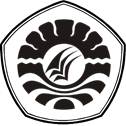 UNIVERSITAS NEGERI MAKASSAR FAKULTAS ILMU PENDIDIKANPROGRAM STUDI PENDIDIKAN GURU SEKOLAH DASARKampus FIP UNM Jl. Tamalate I Telpon: 884457, Fax. (0411) 884457Laman: www.unm.ac.idPENGESAHAN UJIAN SKRIPSISkripsi diterima oleh Panitia Ujian Skripsi Fakultas Ilmu Pendidikan Universitas Negeri Makassar dengan SK Dekan Nomor: 3868/UN36.4/PP/2014, Tanggal 7 Mei 2014 untuk memenuhi sebagian persyaratan memperoleh gelar Sarjana Pendidikan pada Jurusan/Prodi Pendidikan Guru Sekolah Dasar (PGSD) pada hari Jum’at tanggal 16 Mei 2014.   Disahkan Oleh   P.D Bidang Akademik FIP UNM,   Drs. M. Ali Latif Amri, M.Pd.   NIP. 19611231 198702 1 045Panitia Ujian:Ketua		: Drs. Andi Mappincara, M.Pd.	(.............................................)Sekretaris	: Prof. Dr. H. Patta Bundu, M.Ed.	(.............................................)Pembimbing I	: Dr. Hasaruddin Hafid, M.Ed.	(.............................................)Pembimbing II: Nur Abidah Idrus, S.Pd., M.Pd.	(.............................................)Penguji I	: Dr. Suarlin, S.Pd., M.Si		(.............................................)Penguji II	: Dra. Tatiana Meidina, M.Si.		(.............................................)